  İş Akışı Adımları  Sorumlu (Pozisyon)                                                                                                Doküman      Akademik Birim          Kontenjan önerileri,                                                Kararlar       Öğrenci İşleri Daire       Başkanlığı                                                           Senato KararıÖğrenci İşleri Daire Başkanlığı               Kontenjanlar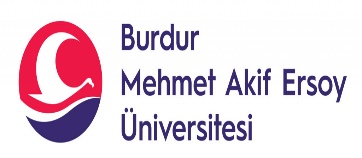 BURDUR MEHMET AKİF ERSOY ÜNİVERSİTESİÖğrenci İşleri Daire BaşkanlığıÇİFT ANADAL YANDAL İŞLEMLERİDoküman NoBURDUR MEHMET AKİF ERSOY ÜNİVERSİTESİÖğrenci İşleri Daire BaşkanlığıÇİFT ANADAL YANDAL İŞLEMLERİİlk Yayın TarihiBURDUR MEHMET AKİF ERSOY ÜNİVERSİTESİÖğrenci İşleri Daire BaşkanlığıÇİFT ANADAL YANDAL İŞLEMLERİRevizyon TarihiBURDUR MEHMET AKİF ERSOY ÜNİVERSİTESİÖğrenci İşleri Daire BaşkanlığıÇİFT ANADAL YANDAL İŞLEMLERİRevizyon NoBURDUR MEHMET AKİF ERSOY ÜNİVERSİTESİÖğrenci İşleri Daire BaşkanlığıÇİFT ANADAL YANDAL İŞLEMLERİSayfa NoHazırlayanKontrolOnayBilgisayar İşletmeni     Gülfidan AKKUŞÖğr. Gör. Dr. Fatma EsinKURTÖğrenci İşleri Daire Başkanı Zuhal ÖZDEMİR